2027 Calendar2027 Calendar2027 Calendar2027 Calendar2027 Calendar2027 Calendar2027 Calendar2027 Calendar2027 Calendar2027 Calendar2027 Calendar2027 Calendar2027 Calendar2027 Calendar2027 Calendar2027 Calendar2027 Calendar2027 Calendar2027 Calendar2027 Calendar2027 Calendar2027 Calendar2027 Calendar2027 Calendar2027 CalendarUkraineUkraineJanuaryJanuaryJanuaryJanuaryJanuaryJanuaryJanuaryFebruaryFebruaryFebruaryFebruaryFebruaryFebruaryFebruaryFebruaryMarchMarchMarchMarchMarchMarchMarch2027 Holidays for UkraineMoTuWeThFrSaSuMoTuWeThFrSaSuMoMoTuWeThFrSaSuJan 1	New YearJan 2	New YearJan 4	New Year (substitute day)Jan 7	Orthodox ChristmasMar 8	International Women’s DayMay 1	Labour DayMay 2	Orthodox Easter, Labour DayMay 3	Orthodox Easter, Labour Day (substitute day)May 4	Labour Day (substitute day)May 9	Victory DayMay 10	Victory Day (substitute day)Jun 20	PentecostJun 21	PentecostJun 28	Constitution DayAug 24	Independence DayOct 14	Defender of Ukraine Day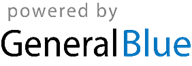 123123456711234567Jan 1	New YearJan 2	New YearJan 4	New Year (substitute day)Jan 7	Orthodox ChristmasMar 8	International Women’s DayMay 1	Labour DayMay 2	Orthodox Easter, Labour DayMay 3	Orthodox Easter, Labour Day (substitute day)May 4	Labour Day (substitute day)May 9	Victory DayMay 10	Victory Day (substitute day)Jun 20	PentecostJun 21	PentecostJun 28	Constitution DayAug 24	Independence DayOct 14	Defender of Ukraine Day456789108910111213148891011121314Jan 1	New YearJan 2	New YearJan 4	New Year (substitute day)Jan 7	Orthodox ChristmasMar 8	International Women’s DayMay 1	Labour DayMay 2	Orthodox Easter, Labour DayMay 3	Orthodox Easter, Labour Day (substitute day)May 4	Labour Day (substitute day)May 9	Victory DayMay 10	Victory Day (substitute day)Jun 20	PentecostJun 21	PentecostJun 28	Constitution DayAug 24	Independence DayOct 14	Defender of Ukraine Day11121314151617151617181920211515161718192021Jan 1	New YearJan 2	New YearJan 4	New Year (substitute day)Jan 7	Orthodox ChristmasMar 8	International Women’s DayMay 1	Labour DayMay 2	Orthodox Easter, Labour DayMay 3	Orthodox Easter, Labour Day (substitute day)May 4	Labour Day (substitute day)May 9	Victory DayMay 10	Victory Day (substitute day)Jun 20	PentecostJun 21	PentecostJun 28	Constitution DayAug 24	Independence DayOct 14	Defender of Ukraine Day18192021222324222324252627282222232425262728Jan 1	New YearJan 2	New YearJan 4	New Year (substitute day)Jan 7	Orthodox ChristmasMar 8	International Women’s DayMay 1	Labour DayMay 2	Orthodox Easter, Labour DayMay 3	Orthodox Easter, Labour Day (substitute day)May 4	Labour Day (substitute day)May 9	Victory DayMay 10	Victory Day (substitute day)Jun 20	PentecostJun 21	PentecostJun 28	Constitution DayAug 24	Independence DayOct 14	Defender of Ukraine Day2526272829303129293031Jan 1	New YearJan 2	New YearJan 4	New Year (substitute day)Jan 7	Orthodox ChristmasMar 8	International Women’s DayMay 1	Labour DayMay 2	Orthodox Easter, Labour DayMay 3	Orthodox Easter, Labour Day (substitute day)May 4	Labour Day (substitute day)May 9	Victory DayMay 10	Victory Day (substitute day)Jun 20	PentecostJun 21	PentecostJun 28	Constitution DayAug 24	Independence DayOct 14	Defender of Ukraine DayJan 1	New YearJan 2	New YearJan 4	New Year (substitute day)Jan 7	Orthodox ChristmasMar 8	International Women’s DayMay 1	Labour DayMay 2	Orthodox Easter, Labour DayMay 3	Orthodox Easter, Labour Day (substitute day)May 4	Labour Day (substitute day)May 9	Victory DayMay 10	Victory Day (substitute day)Jun 20	PentecostJun 21	PentecostJun 28	Constitution DayAug 24	Independence DayOct 14	Defender of Ukraine DayAprilAprilAprilAprilAprilAprilAprilMayMayMayMayMayMayMayMayJuneJuneJuneJuneJuneJuneJuneJan 1	New YearJan 2	New YearJan 4	New Year (substitute day)Jan 7	Orthodox ChristmasMar 8	International Women’s DayMay 1	Labour DayMay 2	Orthodox Easter, Labour DayMay 3	Orthodox Easter, Labour Day (substitute day)May 4	Labour Day (substitute day)May 9	Victory DayMay 10	Victory Day (substitute day)Jun 20	PentecostJun 21	PentecostJun 28	Constitution DayAug 24	Independence DayOct 14	Defender of Ukraine DayMoTuWeThFrSaSuMoTuWeThFrSaSuMoMoTuWeThFrSaSuJan 1	New YearJan 2	New YearJan 4	New Year (substitute day)Jan 7	Orthodox ChristmasMar 8	International Women’s DayMay 1	Labour DayMay 2	Orthodox Easter, Labour DayMay 3	Orthodox Easter, Labour Day (substitute day)May 4	Labour Day (substitute day)May 9	Victory DayMay 10	Victory Day (substitute day)Jun 20	PentecostJun 21	PentecostJun 28	Constitution DayAug 24	Independence DayOct 14	Defender of Ukraine Day123412123456Jan 1	New YearJan 2	New YearJan 4	New Year (substitute day)Jan 7	Orthodox ChristmasMar 8	International Women’s DayMay 1	Labour DayMay 2	Orthodox Easter, Labour DayMay 3	Orthodox Easter, Labour Day (substitute day)May 4	Labour Day (substitute day)May 9	Victory DayMay 10	Victory Day (substitute day)Jun 20	PentecostJun 21	PentecostJun 28	Constitution DayAug 24	Independence DayOct 14	Defender of Ukraine Day5678910113456789778910111213Jan 1	New YearJan 2	New YearJan 4	New Year (substitute day)Jan 7	Orthodox ChristmasMar 8	International Women’s DayMay 1	Labour DayMay 2	Orthodox Easter, Labour DayMay 3	Orthodox Easter, Labour Day (substitute day)May 4	Labour Day (substitute day)May 9	Victory DayMay 10	Victory Day (substitute day)Jun 20	PentecostJun 21	PentecostJun 28	Constitution DayAug 24	Independence DayOct 14	Defender of Ukraine Day12131415161718101112131415161414151617181920Jan 1	New YearJan 2	New YearJan 4	New Year (substitute day)Jan 7	Orthodox ChristmasMar 8	International Women’s DayMay 1	Labour DayMay 2	Orthodox Easter, Labour DayMay 3	Orthodox Easter, Labour Day (substitute day)May 4	Labour Day (substitute day)May 9	Victory DayMay 10	Victory Day (substitute day)Jun 20	PentecostJun 21	PentecostJun 28	Constitution DayAug 24	Independence DayOct 14	Defender of Ukraine Day19202122232425171819202122232121222324252627Jan 1	New YearJan 2	New YearJan 4	New Year (substitute day)Jan 7	Orthodox ChristmasMar 8	International Women’s DayMay 1	Labour DayMay 2	Orthodox Easter, Labour DayMay 3	Orthodox Easter, Labour Day (substitute day)May 4	Labour Day (substitute day)May 9	Victory DayMay 10	Victory Day (substitute day)Jun 20	PentecostJun 21	PentecostJun 28	Constitution DayAug 24	Independence DayOct 14	Defender of Ukraine Day26272829302425262728293028282930Jan 1	New YearJan 2	New YearJan 4	New Year (substitute day)Jan 7	Orthodox ChristmasMar 8	International Women’s DayMay 1	Labour DayMay 2	Orthodox Easter, Labour DayMay 3	Orthodox Easter, Labour Day (substitute day)May 4	Labour Day (substitute day)May 9	Victory DayMay 10	Victory Day (substitute day)Jun 20	PentecostJun 21	PentecostJun 28	Constitution DayAug 24	Independence DayOct 14	Defender of Ukraine Day31Jan 1	New YearJan 2	New YearJan 4	New Year (substitute day)Jan 7	Orthodox ChristmasMar 8	International Women’s DayMay 1	Labour DayMay 2	Orthodox Easter, Labour DayMay 3	Orthodox Easter, Labour Day (substitute day)May 4	Labour Day (substitute day)May 9	Victory DayMay 10	Victory Day (substitute day)Jun 20	PentecostJun 21	PentecostJun 28	Constitution DayAug 24	Independence DayOct 14	Defender of Ukraine DayJulyJulyJulyJulyJulyJulyJulyAugustAugustAugustAugustAugustAugustAugustAugustSeptemberSeptemberSeptemberSeptemberSeptemberSeptemberSeptemberJan 1	New YearJan 2	New YearJan 4	New Year (substitute day)Jan 7	Orthodox ChristmasMar 8	International Women’s DayMay 1	Labour DayMay 2	Orthodox Easter, Labour DayMay 3	Orthodox Easter, Labour Day (substitute day)May 4	Labour Day (substitute day)May 9	Victory DayMay 10	Victory Day (substitute day)Jun 20	PentecostJun 21	PentecostJun 28	Constitution DayAug 24	Independence DayOct 14	Defender of Ukraine DayMoTuWeThFrSaSuMoTuWeThFrSaSuMoMoTuWeThFrSaSuJan 1	New YearJan 2	New YearJan 4	New Year (substitute day)Jan 7	Orthodox ChristmasMar 8	International Women’s DayMay 1	Labour DayMay 2	Orthodox Easter, Labour DayMay 3	Orthodox Easter, Labour Day (substitute day)May 4	Labour Day (substitute day)May 9	Victory DayMay 10	Victory Day (substitute day)Jun 20	PentecostJun 21	PentecostJun 28	Constitution DayAug 24	Independence DayOct 14	Defender of Ukraine Day1234112345Jan 1	New YearJan 2	New YearJan 4	New Year (substitute day)Jan 7	Orthodox ChristmasMar 8	International Women’s DayMay 1	Labour DayMay 2	Orthodox Easter, Labour DayMay 3	Orthodox Easter, Labour Day (substitute day)May 4	Labour Day (substitute day)May 9	Victory DayMay 10	Victory Day (substitute day)Jun 20	PentecostJun 21	PentecostJun 28	Constitution DayAug 24	Independence DayOct 14	Defender of Ukraine Day567891011234567866789101112Jan 1	New YearJan 2	New YearJan 4	New Year (substitute day)Jan 7	Orthodox ChristmasMar 8	International Women’s DayMay 1	Labour DayMay 2	Orthodox Easter, Labour DayMay 3	Orthodox Easter, Labour Day (substitute day)May 4	Labour Day (substitute day)May 9	Victory DayMay 10	Victory Day (substitute day)Jun 20	PentecostJun 21	PentecostJun 28	Constitution DayAug 24	Independence DayOct 14	Defender of Ukraine Day1213141516171891011121314151313141516171819Jan 1	New YearJan 2	New YearJan 4	New Year (substitute day)Jan 7	Orthodox ChristmasMar 8	International Women’s DayMay 1	Labour DayMay 2	Orthodox Easter, Labour DayMay 3	Orthodox Easter, Labour Day (substitute day)May 4	Labour Day (substitute day)May 9	Victory DayMay 10	Victory Day (substitute day)Jun 20	PentecostJun 21	PentecostJun 28	Constitution DayAug 24	Independence DayOct 14	Defender of Ukraine Day19202122232425161718192021222020212223242526Jan 1	New YearJan 2	New YearJan 4	New Year (substitute day)Jan 7	Orthodox ChristmasMar 8	International Women’s DayMay 1	Labour DayMay 2	Orthodox Easter, Labour DayMay 3	Orthodox Easter, Labour Day (substitute day)May 4	Labour Day (substitute day)May 9	Victory DayMay 10	Victory Day (substitute day)Jun 20	PentecostJun 21	PentecostJun 28	Constitution DayAug 24	Independence DayOct 14	Defender of Ukraine Day262728293031232425262728292727282930Jan 1	New YearJan 2	New YearJan 4	New Year (substitute day)Jan 7	Orthodox ChristmasMar 8	International Women’s DayMay 1	Labour DayMay 2	Orthodox Easter, Labour DayMay 3	Orthodox Easter, Labour Day (substitute day)May 4	Labour Day (substitute day)May 9	Victory DayMay 10	Victory Day (substitute day)Jun 20	PentecostJun 21	PentecostJun 28	Constitution DayAug 24	Independence DayOct 14	Defender of Ukraine Day3031Jan 1	New YearJan 2	New YearJan 4	New Year (substitute day)Jan 7	Orthodox ChristmasMar 8	International Women’s DayMay 1	Labour DayMay 2	Orthodox Easter, Labour DayMay 3	Orthodox Easter, Labour Day (substitute day)May 4	Labour Day (substitute day)May 9	Victory DayMay 10	Victory Day (substitute day)Jun 20	PentecostJun 21	PentecostJun 28	Constitution DayAug 24	Independence DayOct 14	Defender of Ukraine DayOctoberOctoberOctoberOctoberOctoberOctoberOctoberNovemberNovemberNovemberNovemberNovemberNovemberNovemberDecemberDecemberDecemberDecemberDecemberDecemberDecemberDecemberJan 1	New YearJan 2	New YearJan 4	New Year (substitute day)Jan 7	Orthodox ChristmasMar 8	International Women’s DayMay 1	Labour DayMay 2	Orthodox Easter, Labour DayMay 3	Orthodox Easter, Labour Day (substitute day)May 4	Labour Day (substitute day)May 9	Victory DayMay 10	Victory Day (substitute day)Jun 20	PentecostJun 21	PentecostJun 28	Constitution DayAug 24	Independence DayOct 14	Defender of Ukraine DayMoTuWeThFrSaSuMoTuWeThFrSaSuMoMoTuWeThFrSaSuJan 1	New YearJan 2	New YearJan 4	New Year (substitute day)Jan 7	Orthodox ChristmasMar 8	International Women’s DayMay 1	Labour DayMay 2	Orthodox Easter, Labour DayMay 3	Orthodox Easter, Labour Day (substitute day)May 4	Labour Day (substitute day)May 9	Victory DayMay 10	Victory Day (substitute day)Jun 20	PentecostJun 21	PentecostJun 28	Constitution DayAug 24	Independence DayOct 14	Defender of Ukraine Day123123456712345Jan 1	New YearJan 2	New YearJan 4	New Year (substitute day)Jan 7	Orthodox ChristmasMar 8	International Women’s DayMay 1	Labour DayMay 2	Orthodox Easter, Labour DayMay 3	Orthodox Easter, Labour Day (substitute day)May 4	Labour Day (substitute day)May 9	Victory DayMay 10	Victory Day (substitute day)Jun 20	PentecostJun 21	PentecostJun 28	Constitution DayAug 24	Independence DayOct 14	Defender of Ukraine Day4567891089101112131466789101112Jan 1	New YearJan 2	New YearJan 4	New Year (substitute day)Jan 7	Orthodox ChristmasMar 8	International Women’s DayMay 1	Labour DayMay 2	Orthodox Easter, Labour DayMay 3	Orthodox Easter, Labour Day (substitute day)May 4	Labour Day (substitute day)May 9	Victory DayMay 10	Victory Day (substitute day)Jun 20	PentecostJun 21	PentecostJun 28	Constitution DayAug 24	Independence DayOct 14	Defender of Ukraine Day11121314151617151617181920211313141516171819Jan 1	New YearJan 2	New YearJan 4	New Year (substitute day)Jan 7	Orthodox ChristmasMar 8	International Women’s DayMay 1	Labour DayMay 2	Orthodox Easter, Labour DayMay 3	Orthodox Easter, Labour Day (substitute day)May 4	Labour Day (substitute day)May 9	Victory DayMay 10	Victory Day (substitute day)Jun 20	PentecostJun 21	PentecostJun 28	Constitution DayAug 24	Independence DayOct 14	Defender of Ukraine Day18192021222324222324252627282020212223242526Jan 1	New YearJan 2	New YearJan 4	New Year (substitute day)Jan 7	Orthodox ChristmasMar 8	International Women’s DayMay 1	Labour DayMay 2	Orthodox Easter, Labour DayMay 3	Orthodox Easter, Labour Day (substitute day)May 4	Labour Day (substitute day)May 9	Victory DayMay 10	Victory Day (substitute day)Jun 20	PentecostJun 21	PentecostJun 28	Constitution DayAug 24	Independence DayOct 14	Defender of Ukraine Day252627282930312930272728293031Jan 1	New YearJan 2	New YearJan 4	New Year (substitute day)Jan 7	Orthodox ChristmasMar 8	International Women’s DayMay 1	Labour DayMay 2	Orthodox Easter, Labour DayMay 3	Orthodox Easter, Labour Day (substitute day)May 4	Labour Day (substitute day)May 9	Victory DayMay 10	Victory Day (substitute day)Jun 20	PentecostJun 21	PentecostJun 28	Constitution DayAug 24	Independence DayOct 14	Defender of Ukraine DayJan 1	New YearJan 2	New YearJan 4	New Year (substitute day)Jan 7	Orthodox ChristmasMar 8	International Women’s DayMay 1	Labour DayMay 2	Orthodox Easter, Labour DayMay 3	Orthodox Easter, Labour Day (substitute day)May 4	Labour Day (substitute day)May 9	Victory DayMay 10	Victory Day (substitute day)Jun 20	PentecostJun 21	PentecostJun 28	Constitution DayAug 24	Independence DayOct 14	Defender of Ukraine Day